
Муниципальное бюджетное общеобразовательное учреждение«Средняя общеобразовательная школа с углубленным изучением отдельных предметов №3»Рабочая программапо профилактике и коррекции девиантного поведения обучающихся 1-4 классов на 2023-2024 учебный годСоставитель педагог-психолог:Филиппова Евгения Владимировнаг. Ханты-Мансийск, 2023 годСОДЕРЖАНИЕ        Содержание_________________________________________________2I. Пояснительная записка____________________________________21. Актуальность и перспективность программы_______________52. Нормативно-правовые основания программы_______________93. Цель и задачи программы________________________________104. Отличительные особенности программы___________________115. Адресат_______________________________________________116. Ожидаемые результаты реализации программы_____________127. Критерии эффективности результатов_____________________12                8. Методологической  принципы психолого-педагогической                   коррекции______________________________________________12II. Учебная программа: основное содержание___________________132.1. Принципы реализации программы_______________________132.2. Направления реализации программы_____________________132.3. Диагностическое направление___________________________142.4. Профилактическое направление_________________________152.5. Консультационное направление_________________________152.6. Коррекционно-развивающее направление_________________152.7. Методическое направление_____________________________152.8. Формы и методы программы____________________________15III. Механизмы реализации программы________________________163.1. Целевая группа программы_________________________________163.2. Этапы реализации программы_______________________________163.3. Тематический план реализации программы____________________17       IV. Список литературы_______________________________________26I. Пояснительная записка     В последнее время в России заметно увеличился рост детской преступности, алкоголизма, наркомании, прослеживается тенденция к увеличению числа детей с отклоняющимся поведением в младшем школьном возрасте.Большую озабоченность государственных органов и общества в целом вызывает рост числа семей и детей, находящихся в социально опасном положении, ухудшение физического и психического здоровья подрастающего поколения, увеличение социального сиротства, безнадзорности и беспризорности.     Однако, и дети младшего школьного возраста из вполне благополучных семей подвержены серьезным проблемам в поведенческом аспекте. Влияние друзей, природная жестокость, повальная увлеченность современными гаджетами, уход от реального общения, неприятие взрослых, все эти факторы можно назвать девиантным поведением.     Причины такого положения вещей кроются зачастую в существенном снижении воспитательной роли школы и семьи. Часть школьников необоснованно отчисляется из образовательных учреждений. Низкий уровень дисциплины позволяет учащимся формально в них числиться, занимаясь бродяжничеством и попрошайничеством; неэффективен контроль за соблюдением обязательных сроков обучения.     Проблема предупреждения и преодоления отклонений в поведении детей привлекала внимание классиков педагогики Ф.А. Дистервега, Я.А. Коменского, А.С. Макаренко, В.А. Сухомлинского, К.Д. Ушинского и др. В современной психологической и педагогической литературе этой проблеме посвящены труды М.А. Алемаскина, Б.Н. Алмазова, С.А. Беличевой, Н.Н. Верцинской, Ю.В. Гербеева, Я.И. Гилинского, Е.В. Змановской, Л.Ю. Зюбина, И.А. Невского, Ф.Г. Ильина, В.Т. Кондратенко, А.И. Кочетова, А.Е. Личко, Л.И. Маленковой, Г.П. Медведева, Г.М. Миньковского, Л.И. Островского, И.В. Павлова, М. Раттер, Л.Ю. Сироткина, В.Г. Степанова, Д.И. Фельдштейна и т.д.     Исследования, посвященные изучению трудновоспитуемости младших школьников, проведены С.Д. Арзуманяном, О.С. Богдановой, Р.В. Овчаровой, Н.И. Озерецким, А.А. Рояк, Е.А. Сарафьян, И.П. Трушиной и др.Среди зарубежных ученых, занимающихся проблемой подростковой девиантности и ее профилактики можно назвать таких ученых, как: М. Вебер, Р. Джонсон, Э. Дюргейм, Г. Кэплан, Р. Мертон, В. Франкл. Из более поздних -А. Бандура, Б. П. Буунк, В. Вичев, Р. Линтон, В. Момов, Р. Торрис, С. В. Проданов, Р. Уолтере, М. Шериф, Т. Шибутини и другие.     Однако, существует значительное противоречие между стоящей перед начальной школой задачей по профилактике отклоняющегося поведения младших школьников и недостаточной разработанностью научно-обоснованных условий ее решения.     Анализ данных социологических исследований и официальной статистики свидетельствует о неблагоприятном положении детей и подростков в стране, о росте детской преступности и девиаций поведения среди детей. Особую тревогу вызывает проникновение этих негативных явлений в среду младших школьников, что отрицательно сказывается на процессах их адаптации и социализации. В связи с этим возрастает роль профилактической деятельности учителя начальных классов, который, являясь референтным лицом для школьника и его родителей, может оказывать существенную помощь семье и самому ребенку. Учитель осуществляет личностно детерминированную деятельность, направленную на педагогизацию социокультурной среды и регулирование социальных отношений, что определяет высокие требования к системе деятельности современного учителя.     Девиантное поведение младших школьников предстает как нормальная реакция на ненормальные для ребенка условия (социальные или микросоциальные), в которых он оказался, и в то же время как язык общения с социумом, когда другие социально приемлемые способы общения исчерпали себя или недоступны.     Профилактика девиантного поведения учащихся младших классов представляет собой реализацию двух профилактических направлений: общей профилактики девиантного поведения на основе воспитания для здоровья и специальной профилактики конкретных видов девиантного поведения, наиболее распространенных в среде учащихся в конкретный период времени; на сегодняшний день в российском обществе - это агрессивное поведение и проявление насилия, зависимое поведение учащихся.     Наиболее эффективной формой профилактической работы с девиантным поведением младших школьников является организация совместной деятельности учащихся, учителей, социальных педагогов, педагогов-психологов и родителей.1. Актуальность и перспективность программы.     Актуальность проблемы девиантного поведения среди обучающихся и масштабы ее распространения обусловливают актуальность определения условий осуществления организации в школе как индивидуальной, так и групповой профилактической работы для обучающихся с девиантным поведением. Ресурсы образовательной организации позволяют осуществлять профессиональную деятельность по оказанию психолого-педагогической и социальной помощи обучающимся, в том числе создавать условия для адаптации и социализации, обучающихся с девиантным поведением. Важнейшими принципами эффективности профилактической и коррекционной работы выступают комплексность воздействия на ребенка, исключение методов и приемов психологического давления как средства разрешения проблем, приоритет совместно выработанных норм взаимоотношений: доброжелательности, уважения, взаимопонимания, поддержки, активной заинтересованности и вовлеченности несовершеннолетних в процесс коррекции и дальнейшей ресоциализации. Эффективно решить задачу профилактики девиантного поведения обучающихся в условиях образовательной организации можно благодаря системной и комплексной работе специалистов сопровождения, использующих ряд последовательно реализуемых технологий и методов активной деятельности обучающихся. Это позволяет выработать у обучающихся социально одобряемые формы поведения, развить самостоятельность, активность, сформировать нравственные ценности, духовные потребности в социальнокультурной деятельности и культурно-бытовой сфере. Девиантное поведение подразделяется на две категории: 1. Поведение, отклоняющееся от норм психологического здоровья, подразумевающее наличие явной или скрытой психопатологии (патологическое).2. Антисоциальное поведение, нарушающее какие-то социальные, культурные и особенно правовые нормы. 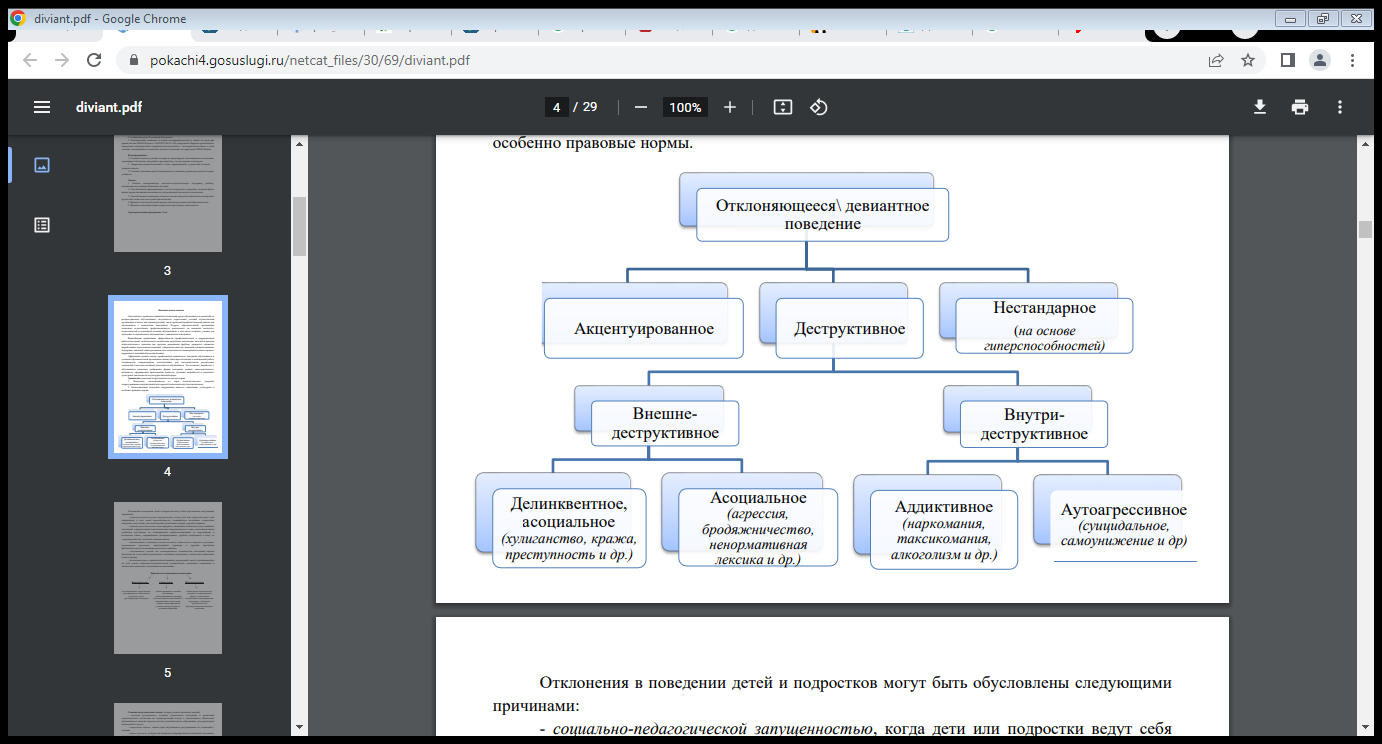 Отклонения в поведении детей и подростков могут быть обусловлены следующими причинами: - социально-педагогической запущенностью, когда дети или подростки ведут себя неправильно в силу своей невоспитанности, сложившихся негативных стереотипов поведения, отсутствия у них необходимых позитивных знаний, умений и навыков; - глубоким психологическим дискомфортом, вызванным неблагополучием семейных отношений, отрицательным психологическим микроклиматом в семье, систематическими учебными неуспехами, не сложившимися взаимоотношениями со сверстниками в коллективе класса, неправильным (несправедливым, грубым) отношением к нему со стороны родителей, учителей, одноклассников; - отклонениями в состоянии психологического и физического здоровья и развития, возрастными кризисами, акцентуациями характера и другими причинами физиологического и психоневрологического свойства; - отсутствием условий для самовыражения, незанятостью полезными видами деятельности, отсутствием позитивных и значимых социальных и личностных жизненных целей и планов; - безнадзорностью, отрицательным влиянием окружающей среды и развивающейся на этой основе социально-психологической дезадаптацией, смешением социальных и личностных ценностей с позитивных на негативные. 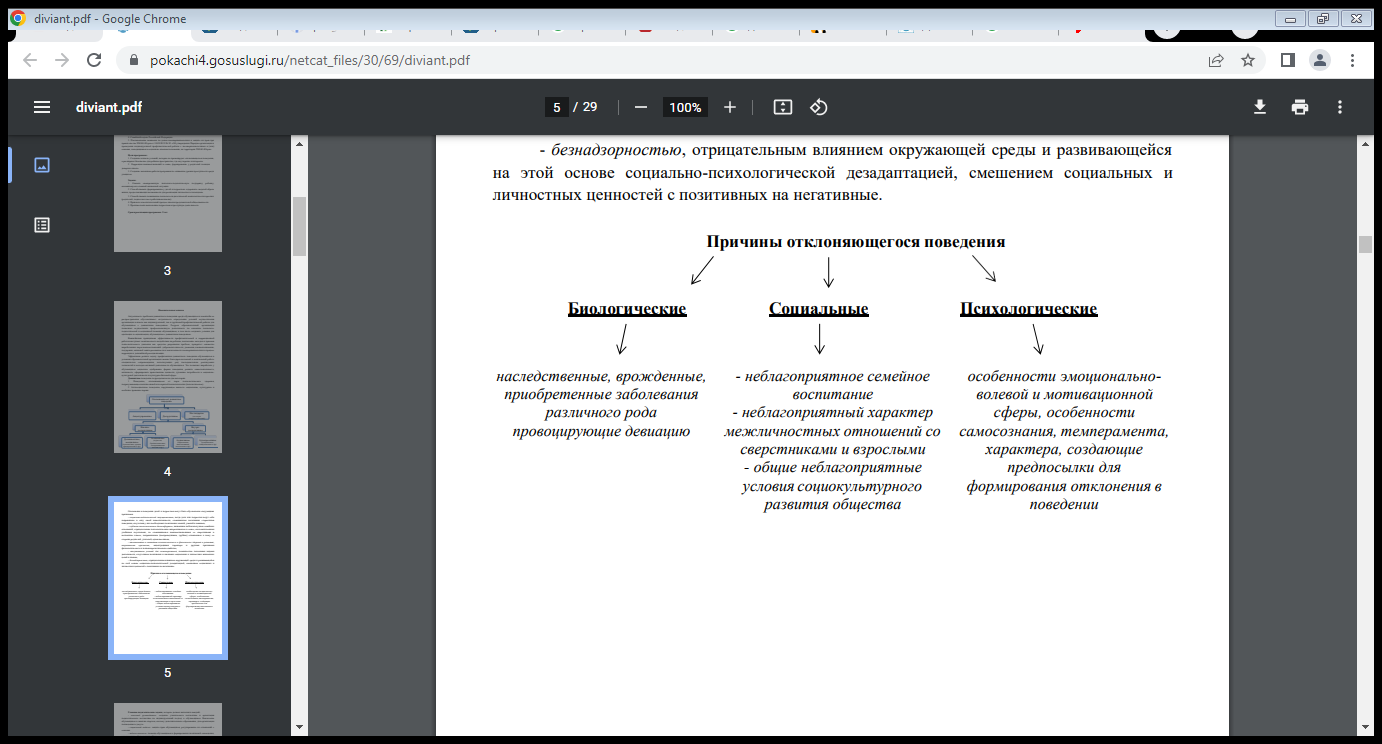      Программа относится к профилактическому психолого-педагогическому направлению. В данном конкретном варианте программа направлена на профилактическую и психокоррекционную работу с детьми с использованием игры. Феномен игры в программе используется как технологический ресурс в работе с детьми по развитию социализации, адаптивных ресурсов, коммуникативных способностей, профилактике девиантного поведения. Он может применяться практически для любого школьного возраста. В играх моделируются и переживаются, в безопасных условиях, следующие психоэмоциональные состояния: страх, агрессия, обида, отверженность, власть, избранность. Это интенсивный и безопасный способ социализации и профилактики девиантности. Если не отработан игровой этап в жизни ребенка, то, получая в игре разнообразный и сложный опыт межличностного общения и взаимодействия, участник игры освобождается от уже приобретенных деструктивных стереотипов и зажимов на эмоциональном и телесном уровне. Игровые ситуации наиболее удачным образом формируют личностные качества, изложенные в требованиях ФГОС начального общего образования: доброжелательность, умение сотрудничать, находить выходы из трудных ситуаций, нести ответственность за свои поступки. Данная программа предполагает целый комплекс психопрофилактических мер, которые направлены не только на индивидуальную психолого-педагогическую коррекцию личности учащегося, но и на восстановление его социального статуса в коллективе сверстников. Игра, включенная в психопрофилактическую программу как основной атрибут, не требует дополнительных материально-технических затрат и учебно-методического обеспечения, но требует серьезной подготовки со стороны педагога-психолога. Необходимы знания о психологическом воздействии игр, спектре их применения, возрастном цензе, а также психофизиологических особенностях детей определенного возраста при подборе игр, оценке психоэмоциональной нагрузки игр, определении порядка чередования игр.2. Нормативно-правовые основания программыПрограмма составлена в соответствии с требованиями:Федеральный закон от 29 декабря 2012 г. № 273-ФЗ «Об образовании в Российской Федерации» (с изменениями и дополнениями).Федеральный закон от 24 июля 1998 г. № 124-ФЗ «Об основных гарантиях прав ребенка в Российской Федерации» (с изменениями и дополнениями). Федеральный закон от 24.06.1999 года № 120-ФЗ «Об основах системы профилактики безнадзорности и правонарушений несовершеннолетних» (с изменениями 21.11.2022 г.).Семейный кодекс Российской Федерации. Постановление комиссии по делам несовершеннолетних и защите их прав при правительстве ХМАО-Югры от 10.09.2019 № 83 «Об утверждении Порядка организации и проведении индивидуальной профилактической работы с несовершеннолетними и (или) семьями, находящимися в социально опасном положении, на территории ХМАО-Югры». 3. Цели задачи программыЦель программы: • психопрофилактика и психокоррекция девиантного поведения и гиперактивности; • развитие адекватного проявления активности; • снижение уровня тревожности, застенчивости, страхов, обиды, агрессии, аффективных состояний; • развитие навыков преодоления трудностей в сложных ситуациях; • улучшение психоэмоционального статуса учащихся в коллективе. Задачи программы: • изучение морально-психологического климата в учебной группе; • определение социально-психологического статуса учащихся с помощью социометрического исследования с целью выявления формальных и неформальных лидеров, принятых группой, пренебрегаемых и аутсайдеров; • проведение сравнительного лонгитюдного психодиагностического исследования учащихся начальной школы с применением проективных методик до и после проведения занятий с использованием игр с целью изучения личностных особенностей и психоэмоционального состояния; • выявление детей, имеющих тенденции к агрессивности, тревожности, и отслеживание динамики их психоэмоционального состояния и динамики морально-психологического климата в учебной группе; • формирование и развитие особенностей взаимоотношений на уровне физического, психоэмоционального и вокального взаимодействия; • создание у учащихся ситуации успеха через игровую деятельность; • развитие детской инициативы; • развитие интереса учащихся к народному творчеству, его прикладным видам; • формирование навыков организации творческих контактов. 4. Отличительные особенности программы.1. Профилактическая ресурсность.2. Психокоррекционная ресурсность. 3. Технологический ресурс: 3.1. развитие социализации; 3.2. развитие адаптивных ресурсов; 3.3. развитие коммуникативных способностей. 4. Профилактика девиантного поведения.5. Адресат     Данная программа рассчитана на работу с детьми младшего школьного возраста, 1-4 классы,  с учетом их возрастных особенностей. Особенности детей младшего школьного возраста заключаются в малой осознанности своих переживаний и неспособности понять вызывающие их причины. На трудности в школе дети зачастую отвечают эмоциональными реакциями, а именно: гневом, страхом, обидой. Для более сознательной регуляции поведения младших школьников необходимо обучить их адекватности в выражении своих чувств, поиску конструктивных способов выхода из сложных ситуаций. В противном случае невыраженные чувства могут длительное время определять вектор жизни ребенка.Указанные цели и задачи достигаются входе развивающих занятий, проводимых 1раз в неделю для младших школьников.6. Ожидаемые результатыПрограмма позволяет школьникам снизить уровень агрессивности и тревожности, усваивать групповые правила поведения, создает безопасное пространство для общения, расширяет продуктивность поведенческих реакций.7. Критерии эффективности программыДля определения эффективности программы были разработаны критерии эффективности:Качественные:Динамика в повышении уровня эмоциональной стабильности. Развитие уверенности в себе у обучающихся младших классов.Количественные:Количество проведенных мероприятий; количество участников.8. Методологической основой содержанияпсихолого-коррекционной работы являются следующие принципыпсихолого-педагогической коррекцииПринцип единства коррекции и развития. Решение о необходимости коррекционной работы принимается только на основе психолого-педагогического анализа внутренних и внешних условий развития младшего школьника.Принцип единства диагностики и коррекции развития. Задачи коррекционной работы ставятся только на основе полной диагностики и оценке ближайшего вероятностного прогноза развития младшего школьника.Деятельностный принцип осуществления коррекции. Данный принцип определяет выбор средств, путей и способов достижения поставленной цели. Основан на признании того, что именно активная деятельность самого младшего школьника является движущей силой развития.II. Учебная программа: основное содержание2.1. Принципы реализации программыПринцип конфиденциальности, предполагающий требование сохранения тайны полученной информации.Принцип компетенции: каждый специалист решает проблему только в рамках своей компетенции.Принцип превентивности, предполагающий, что каждый специалист ответственен за последствия своего влияния на личность.2.2. Направления реализации программы     Основными направлениями работы в реализации программы являются диагностическая, профилактическая, консультативная, развивающая, методическая.2.3. Диагностическое направлениеПсихологическая диагностика является одним из видов оказания практической помощи обучающимся в процессе развития сфер личности.Цель диагностики - определить уровень тревожности и агрессивности у обучающегося в начале реализации программы и по её завершению.Основные требования при отборе диагностических методик: валидность и надежность, экономичность в отношении временных затрат, актуальность.2.4. Профилактическое направлениеГрупповые занятия с применением активных форм обучения;Участие обучающихся младших классов в реализации программы 2.5.  Консультативное направлениеПроводится по нескольким направлениям одновременно: с обучающимися, педагогами, родителями и представляет собой многоплановую повседневную текущую работу, направленную на оказание содействия и помощи по вопросам развития личности.2.6. Коррекционно-развивающее направлениеОсновной задачей данного направления является снижение уровня агрессивности путем обучения социально-психологическим навыкам взаимодействия, снижение уровня тревожности у обучающихся младших классов.2.7. Методическое направлениеПредполагает разработку рекомендаций для учителей по данному направлению, их накопление и обобщение для формирования банка информационно-методических материалов.2.8. Формы и методы программыВ процессе реализации Программы будут применены такие методы работы с обучающимися, как:- словесные (объяснение, беседа); - наглядные методы (иллюстрации и демонстрации); - практические (упражнения), игры; - экспрессивные методы (творческое самовыражение в рисунках, письменных работах); - метод анализ конкретных ситуаций.III. Механизм реализации программы3.1. Целевая группа программыУчастниками Программы являются обучающиеся младших классов. Возраст обучающихся 7-11 лет.3.2. Этапы реализации ПрограммыПодготовительный этап: сентябрь-октябрь 2023г. Подготовка диагностического инструментария, формирование информационно-методической базы. Проведение диагностики с обучающимися младшей школы.Организационный этап: сентябрь 2023г. Ознакомление родителей с целями и задачами программы Практический этап: сентябрь 2023г. – май 2024г. Осуществление комплекса мероприятий диагностического направления; профилактического направления; консультативного направления (содействие в гармоничном развитии личности); коррекционно-развивающего направления (снижение уровня агрессивности путем обучения социально-психологическим навыкам взаимодействия, снижение уровня тревожности); методического направления.Аналитический этап: май-июнь 2024г. Проведение оценки эффективности Программы, анализ уровня удовлетворенности мероприятиями, проведенными в ходе реализации программы.Индивидуальные занятия проводятся 1 раза в неделю. Продолжительность каждого занятия 40 минут. Коррекционная программа рассчитана на 1 учебный год.Программа коррекции составлялась на основе работ таких ученых, как: Е. К. Лютова, Г. Б. Монина, Н. В. Клюева, Ю. В. Касаткина, Т. П. Смирнова и др.В данной программе предусмотрено три основных блока:Блок I. Снятие состояния психического дискомфорта, коррекция тревожности.Задачи: снятие мышечного и эмоционального напряжения: снижение тревожности.Блок II. Снятие агрессивности.Задачи: обучение школьников способам выражения гнева в приемлемой форме;  формирование адекватных форм поведения;  эмоциональное осознание своего поведения; регулирование поведения в коллективе.Блок III. Формирование адекватной самооценки.Задачи: повышение уровня самооценки; развитие уверенности в себе; обучение умению отстаивать свою позицию; обучение навыкам принятия решений, критического мышления, навыка отказа сверстникам; повышение ответственности за свои поступки.3.3. Тематический план реализации программыIV. Список литературыАзбука здоровья Методическое пособие по основам антисрессовой грамотности для родителей и детейАйхорн А. Трудный подросток. - М.: Апрель Пресс, Изд-во ЭКСО - Пресс, 2001. - 304 с. (Серия «Как стать психологом»).АнтоноваС.В. Как сохранить ребенка при разводе. Маленькие подсказки для родителей. М. 2008Б. М. Бим-Бад, доктор педагогических наук, профессор, академик РАО. В. С. Лысенко, кандидат философских наук. «Семейная педагогика»;Баркан А. Практическая психология для родителей или Как научиться понимать своего ребенка. М. 2000Богачкина   Н.А.   Как   преодолеть   детскую	застенчивость./ Р.Н. Сиренко, Н.А. Богачкина; худож. П.В. Зарослов. - Ярославль: Академия развития, 2007. - 224 с.Брязгунов И.П. Касатикова Е.В. Непоседливый ребенок или все о гиперактивных детях. М. 2002Владиславский В. Все начинается с детства. М. 1989Городилова В.И. Кудрявцева М.З. Чтение и письмо.Дмитриева В.Г. 200 развивающих игр и упражнений от рождения до школы \В.Г. Дмитриева, О.А. Новиковская. - М.: АСТ; СПб.: Сова, 2007. - 95 с.Ефимов О.И. Школьные проблемы. Для умных родителей, врачей и педагогов. М.-С- Пб 2004Заслужелюк	В.С.	Семиченко	Д.А.	Родители	и	дети.	Взаимопонимание	или отчуждение. М. 1996Казанцева	Татьяна	Юрьевна,	психолог/Статья	отнесена	к	разделу:	Школьная психологическая служба «Агрессию под контроль», 2010г;Карл Е. Писхарт Руководство для одиноких родителей. М. 1998Келли К. Как справиться с плохим поведением хорошими методами / Кейт Келли; пер. с англ. Л. А. Бабук. - Минск: Попурри, 2009. - 224 с.Керделлан К. Грезийон Г. Дети процессора. Екатеринбург 2006Клюева Н.В. Касаткина Ю.В. Учим детей общению. Характер, коммуникабельность. Ярославль 1997Королева Е. В., Юрченко П. Г., Бурдыгина Т. Н. Проблемные ситуации в школе и способы их решения: Практическое пособие. - М.: АРКТИ, 2006. - 80 с. (Школьное образование)Лютова К. К., Монина Г. Б. Тренинг эффективного взаимодействия с детьми. - СПб.: Издательство «Речь», 2005. - 190 с., ил.Мамайчук И. И. Психологическая помощь детям с проблемами в развитии. - СПб.: Речь, 2006. - 224 с.Мамайчук И. И., Ильина М. Н. Помощь ребенку с задержкой психического развития. Научно - практическое руководство. - СПб.: Речь, 2006. - 352 с.Масагутов Р.М. Детская и подростковая агрессия: от нормы и паталогии, - М.: Изд-во Омега-Л, 2006. - 159 с.Микляева А. В., Румянцева П. В. Нам не страшен серый волк... Книга для родителей, которые хотят помочь своим детям избавиться от страхов. - СПб.: Речь; М.: Сфера, 2008. - 202 с.Микляева А. В., Румянцева П. В. Школьная тревожность: диагностика, профилактика, коррекция. - СПб.: Речь, 2006. - 248 с., ил.Монина	Г.	Лютова-Робертс	Е.,	Чутко	Л.	Гиперактивные	дети.	Психолого- педагогическая помощь. С-Пб 2007Мурашова Е.В. Дети-«тюфяки» и дети-«катастрофы» Екатеринбург 2004Мэри Ш. Курчинка Ребенок с «характером». С-Пб 1996Нартова - Бочавер С. К., Кислица Г. К., Потапова А. В. Семейный психолог отвечает. - М.: Генезис, 2004. - 310 с.Пасечник Л.В. Коррекция тревожности и гиперактивности в детском возрасте. М. 2007Петрова Н. Если ребенок плохо говорит. М. - С-Пб 2005Питер Л.Бенсон, Джуди Галбрайт, Памела Эспеланд. «900 практических советов родителям и детям», Санкт-Петербург2009г.Роберт Т. Байярд, Джин Байярд Ваш беспокойный подросток. Практическое руководство для отчаявшихся родителей. М. 1991Свиридов Б.Г. Ваш ребенок готовится к школе. Серия «Учебные пособия». Ростов н/Д: Феникс, 2000. - 160 с.Сиротюк А.Л. Синдром дефицита внимания с гиперактивностью. М. 2002Старковская В. Л. «Помогите малышу подготовиться к школьной жизни: Оздоравливающие и развивающие подвижные игры для детей от 1,5 до 7 лет: Методическое пособие. - М.: Терра - Спорт, 2000. - 112 с. (ил.)Сюзан Е. Готтлиб Проблемы детского сна. М. 1998Тереза Оранж, Луиза О-Флинн Медиадиета для детей. М. 2007Уманский К.Г. Невропатология для всех. М. 1989Уроки Монтессори. - СПб.: прайм-ЕВРОЗНАК, 2007. - 64с.Чех Е.В. Мне страшно. Расскажи мне сказку. - СПб.: Речь; М.: Сфера, 2011. - 156 с.Чех Е.В. Я сегодня злюсь. Расскажи мне сказку. - СПб.: Речь; М.: Сфера, 2009. - 144 с.Чижова С.Ю. Калинина О.В. Детская агрессивность. Ярославль 2002Что же мне делать дальше? Руководство по воспитанию детей. Пер с англ. - Заокский:«Источник жизни», 2001. - 224 с.Шарапоновская Е.В. Воспитание и обучение детей с ММД и ПШОП М. 2005Шевнина О. Если ребенок интересуется только компьютером. М. 2003Юрченко, О. Вся правда о лжи, или Что нужно знать родителям юных обманщиков? - СПб.: Речь; М.: Сфера, 2010. - 160 с.Янина Амос Развод. Мои чувства. М. 2000Яничева Г.Г. Книга для хороших родителей. С-Пб 2006ЗадачиОжидаемые результатыВыработка адекватной самооценки и коррекция своего поведенияСнижение уровня тревожностиПовышение уровня эмоциональной стабильности;Обучить способам регуляции эмоционального поведения;Снижение уровня агрессивностиРазвитие личности младшего школьника, его способностей к общению и возможностейОтслеживание результатов работы проводится на основе диагностики, которая проводится в начале и в конце курса занятийИзучаемые особенности личностиМетоды диагностикиСамооценка- Методика «Дембо- Рубенштейна»Характерологические особенностиЛичностный опросник Г.Айзенка Личностный опросник Р. КеттеллаИндивидуально-типологическиеособенностиОпросник К. ЛеонгардаТест «Несуществующее животное»Тест-опросник X. Шмишека (детский вариант)Интеллектуальное развитиеГИТ, ШТУР, ТУРЭмоциональная сфераЦветовой тест М.ЛюшераШкала реактивной (ситуативной) и личностной тревоги Ч.Д. СпилбергераТест школьной тревожности Филлипса Опросник Басса-Дарки (агрессия)Мотивационная сфераУчебная мотивация (автор Г.А. Карпова)Интересы и склонностиКарта интересов А.Е. Голомштока Опросник профессиональных склонностейЦенностные ориентацииМетодика «Ценностные ориентации» М.РокичаМежличностные отношенияСоциометрический опрос Методика Рене Жиля»Опросник Томаса «Способы реагирования личности на конфликтные ситуации»Методика «Рисунок семьи» Опросник ВВПЗанятиеОсновные цели занятияВремяБлок I. Снятие состояния психического дискомфорта, коррекция тревожности( задачи: снятие мышечного и эмоционального напряжения: снижение тревожности)Блок I. Снятие состояния психического дискомфорта, коррекция тревожности( задачи: снятие мышечного и эмоционального напряжения: снижение тревожности)Блок I. Снятие состояния психического дискомфорта, коррекция тревожности( задачи: снятие мышечного и эмоционального напряжения: снижение тревожности)Занятие 1 «Мои чувства и эмоции».1.Упражнение «Имена» чувств.2.Упражнение «Ладошка».3.Упражнение «О пользе и вреде эмоций»4.Рефлексия.Цель занятия: создание благоприятной обстановки для личностного самораскрытия. Направлено  на осознание проявлений эмоций (особенно чувства тревоги);       познакомить  с  разнообразием  человеческих  чувств; способствовать  развитию  положительных  эмоций.1Занятие 2 «Люди значимые для меня».1.Упражнение «Я – в своих глазах, я – в глазах окружающих».2.Упражнения «Дружеские отношения».3.Упражнение «Ищу друга».4.Упражнение «Игра со стыдом».5.Упражнение «Афоризмы».6.Рефлексия.Цель занятия: помочь в преодолении негативных переживаний и снятии страхов; уменьшить тревожность; воспитать уверенность в себе; снизить эмоциональное напряжение.1Занятие 3 «Моё отношение к себе и другим».1.Упражнение «Я подарок для человечества, так как я …».2.Упражнение «Твое будущее».3.Упражнение «Продолжи фразу».4.Упражнение «Эмоциональная тропинка».5.Упражнение «Мои достоинства и недостатки».6.Рефлексия.Цель занятия: занятие направлено на обучение тому, как находить в себе скрытые особенности личности и использовать приёмы для изменения в лучшую сторону; развитие способности понимания своего состояния и состояния других людей.1Занятие 4 «Я в своих глазах и в глазах других людей».1.Упражнение «Я в настоящем, я в будущем»;2. Упражнение «Незаконченные предложения»;3. Упражнение «Что я хочу на самом деле?»;4. Упражнение «Контур человека»;5. Рефлексия.Цель занятия: активизация процесса рефлексии. Снятие тревожности. Дальнейшее самораскрытие, самопознание. Раскрытие важных качеств для эффективного межличностного общения.2Общее время занятий – 5 часовОбщее время занятий – 5 часовОбщее время занятий – 5 часовБлок II. Снятие агрессивности(задачи: обучение школьников способам выражения гнева в приемлемой форме;  формирование адекватных форм поведения; эмоциональное осознание своего поведения; регулирование поведения в коллективе)Блок II. Снятие агрессивности(задачи: обучение школьников способам выражения гнева в приемлемой форме;  формирование адекватных форм поведения; эмоциональное осознание своего поведения; регулирование поведения в коллективе)Блок II. Снятие агрессивности(задачи: обучение школьников способам выражения гнева в приемлемой форме;  формирование адекватных форм поведения; эмоциональное осознание своего поведения; регулирование поведения в коллективе)Занятие 1.1. Упражнение «Комплимент».2. Разминка «Зеркало».3. Упражнение «Камушек в ботинке».4. Упражнение «Дерево радостей и печалей».5. Рефлексия.Цель занятия: расширение представления о себе, рассмотрение себя со стороны сверстников, развитие способности к самоанализу, осознание собственных конфликтов и установок при взаимодействии с группой.1Занятие 2.1. Разминка: упражнения на доверие, взаимодействие и движение «Прими подарок».2.Упражнение «Переменное дыхание».3.Упражнение «Альтернатива гневу».4.Упражнение «Золотой стул».5.Рефлексия.Цель занятия: осознание агрессивного поведения и выражение своего отношения к нему. Обучение методам релаксации.2Занятие 3.1. Разминка. Упражнение «Я принес с собой сегодня».  2. Упражнение «Цветные ладони»3. Упражнение «Планета чувств».4. Упражнение «Дерево чувств».5. Рефлексия.Цель занятия: обучение управлению эмоциональным состоянием, обучение снятию стрессового напряжения, обучение способам эмоциональной разрядки.2Занятие 4.1.Упражнение «Апельсин».2.Упражнение «Символическое (пластическое, через рисунок) изображение эмоций».3.Упражнение «Недружеский шарж».4.Упражнение «Гнев на сцене».5.Упражнение «Попросись на ночлег».6.Рефлексия.Цель занятия: отреагирования негативных эмоций; обучение приемам регуляции своего эмоционального состояния; формирование позитивной моральной позиции, жизненных перспектив и планирование будущего.1Занятие 5.1.Упражнение  «Волшебный мешочек». 2.Упражнение «Слушай хлопки».3.Упражнение «Ласковые ладошки».4.Релаксационное упражнение «Лимон».6.Упражнение «Найди отличие».7.Упражнение «Подари улыбку».8.Рефлексия.Цель занятия: Развитие понимания своего актуального состояния.2Занятие 6.1.«Рисование собственного гнева»  (лепка гнева из пластилина, глины).3.«Липучка»4.«Цветик-семицветик»5.Рефлексия.Цель занятия: Отреагирование негативной ситуации в целом.1Занятие 7.1.«Давай знакомиться»2.«Ладошки»3.Игровое упражнение «Кто пришел к нам в гости?»4.Рефлексия.Цель занятия: Развитие умения взаимодействовать со сверстниками.1Занятие 8.1.Игра «Знатоки чувств»2.Игра «Каракули»3.Игра «Меняются местами те, кто…»4.Рефлексия.Цель занятия: Учить детей оценивать свое состояние, анализировать свое поведение.1Занятие 9.1.«Снежки из бумаги».2.«Добрый бегемотик».3.«Портрет моего лучшего друга».4.Рефлексия.Цель занятия: Выброс отрицательных эмоций в косвенной форме.1Общее время занятий – 12 часовОбщее время занятий – 12 часовОбщее время занятий – 12 часовБлок III. Формирование адекватной самооценки(Задачи: повышение уровня самооценки; развитие уверенности в себе; обучение умению отстаивать свою позицию; обучение навыкам принятия решений, критического мышления, навыка отказа сверстникам; повышение ответственности за свои поступки)Блок III. Формирование адекватной самооценки(Задачи: повышение уровня самооценки; развитие уверенности в себе; обучение умению отстаивать свою позицию; обучение навыкам принятия решений, критического мышления, навыка отказа сверстникам; повышение ответственности за свои поступки)Блок III. Формирование адекватной самооценки(Задачи: повышение уровня самооценки; развитие уверенности в себе; обучение умению отстаивать свою позицию; обучение навыкам принятия решений, критического мышления, навыка отказа сверстникам; повышение ответственности за свои поступки)Занятие 1.1.Упражнение «Позитивные мысли».2. Упражнение «Я в своих глазах, я в глазах окружающих».3. Упражнение «Поделись успехом».4. Рефлексия.Цель занятия: развитие умения гордиться своими достоинствами.Расширение представления о себе. Развитие способности к самоанализу. Повышение ответственности за свои поступки, выработка позитивных жизненных целей и развитие мотивации к их достижению.5Занятие 2.1. Упражнение «Солнечный круг»2. Упражнение «Мои сильные стороны».3. Упражнение  «Баржа».4. Упражнение «Скульптура».5. Рефлексия.Цель занятия: активизация процесса рефлексии. Дальнейшее самораскрытие, самопознание, прояснение Я-концепции. Раскрытие важных качеств для эффективного межличностного общения.1Занятие 3.1. Разминка. Упражнение «Лес».2. Упражнение  «Зеркало».3. Упражнение «Пирог».4. Упражнение «Лимон».5. Упражнение «Художественный фильм».6. Рефлексия.        Цель занятия: научить подростка ценить и уважать не только себя, но и окружающих людей, доверять им; находить положительные стороны личности. Углубление процессов самораскрытия. Укрепление самооценки.2Занятие 4.1. Упражнение «Рисование самого себя».2. Упражнение «Моё имя».3. Упражнение «Нарисуй свой страх».4. Упражнение «Дыхание». 5. Рефлексия.Цель занятия: углубление процессов самораскрытия, самосознания;  осознание своих страхов, тревог; освоение методов борьбы со своими тревогами и страхами.1Общее время занятий – 9 часовОбщее время занятий – 9 часовОбщее время занятий – 9 часов